Broj: 296/21Datum: 23.10.2021. god. Na osnovu prikupljenih i obrađenih informacija po listi pitanja i dojavаma građana u protekla 24 časa ( od 08:00 do 08:00 ) dostavljamo vam sljedeći:          IZVJEŠTAJ  OPERATIVNO  KOMUNIKACIJSKOG CENTRA  112 BD BiHOperater: Omerović Vedad                                                                  Šef OKC-a: Strahinja GajićNapomena: Pod kategorijom „ostale intervencije“ podrazumjevaju se: poplave, akcidentne situacije, zemljotresi i slično. redni brojslužbavrsta informacijebroj intervencijabroj intervencija1.Profesionalna vatrogasna jedinica 123požari111.Profesionalna vatrogasna jedinica 123tehničke intervencije221.Profesionalna vatrogasna jedinica 123ostale intervencije002.Policija Brčko distrikta122krivična djela112.Policija Brčko distrikta122saobraćajne nesreće222.Policija Brčko distrikta122javni red i mir003.Hitna pomoćBrčko distrikta124Broj intervencija                    80                    803.Hitna pomoćBrčko distrikta124rođeniŽenskoMuško3.Hitna pomoćBrčko distrikta124rođeni213.Hitna pomoćBrčko distrikta124umrli334.Civilna zaštita 121Demineri i CZ                     0                     05.JP “Komunalno“ d.o.o.Brčko distrikt BiH080 050 507elektrodistribucija      Redovne aktivnosti      Redovne aktivnosti5.JP “Komunalno“ d.o.o.Brčko distrikt BiH080 050 507vodovodRedovne aktivnostiRedovne aktivnosti5.JP “Komunalno“ d.o.o.Brčko distrikt BiH080 050 507gradska čistoća      Redovne aktivnosti      Redovne aktivnosti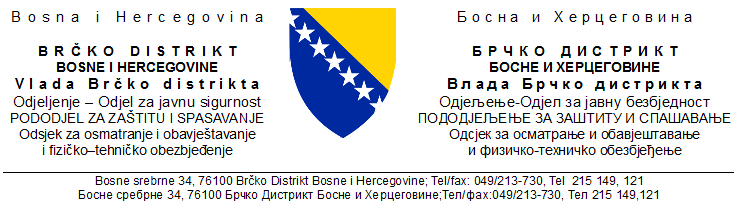 